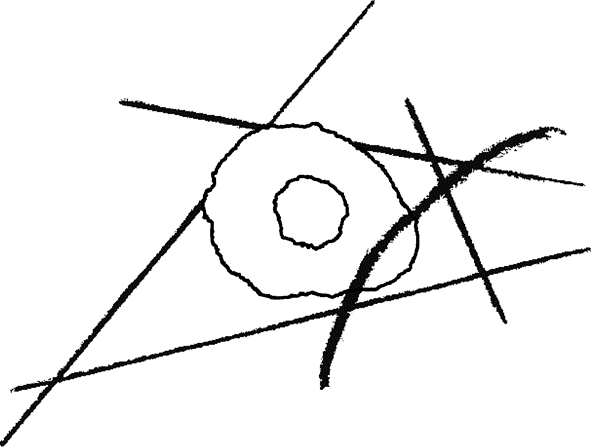 Was ist ein Verdachtsfall?Wenn eine Schülerin/ein Schüler zwei oder mehr Symptome, welche auf Covid-19 hindeuten aufweist, gilt sie bzw. er als Verdachtsfall. Bei Verlust des Geschmacks-/Geruchssinnes alleine (ohne weitere Symptome) gilt eine Schülerin/ ein Schüler ebenfalls als Verdachtsfall. Symptome, die auf Covid-19 hindeuten:Was passiert, wenn ein Verdachtsfall in der Schule auftritt?Falls eine Schülerin/ein Schüler deiner Klasse/Gruppe ein Verdachtsfall sein könnte, wird nach diesem Plan vorgegangen: Ruhe bewahren – keine Panik!Lehrer/in nimmt telefonisch in der Klasse Kontakt mit dem Covid-19-Verdachtsfallteam auf.Zwei Lehrer/innen dieses Teams kommen in die Klasse und informieren die Schüler/innen. Die Schülerin/der Schüler, welcher als Verdachtsfall eingestuft wird, wird in der Oase weiter von einer Lehrerin/einem Lehrer betreut.Das Gesundheitsamt der Stadt Graz, die Eltern der Schülerin bzw. des Schülers und die BD werden informiert.Nach kräftigem Querlüften und Händedesinfektion aller Schüler/innen wird der Unterricht in der Klasse inzwischen fortgesetzt.Pausen verbringen die Schüler/innen dieser Klasse nur mehr im Klassenraum. Natürlich dürfen Schüler/innen weiterhin die Toiletten besuchen.Die weitere Vorgangsweise wird uns vom Gesundheitsamt der Stadt Graz vorgegeben.Covid-Präventionsteam:Mag. Reinhard Dellinger (Dir.)Mag. Franz Hasenburger (SGA)Mag. Marc Neumeister (Leiter)Mag. Lukas Schaunitzer (EDV)Mag. Wolfgang Stampfl (EDV, PV)Mag. Heidemarie Szyszkowitz (SQA)Mag. Christian Zach (Admin.)DI Michael Wedenig (EV)Ilvy Paierl (SV)Dr. Cordula Bilban-Schmuck/Dr. Barbara Kratzmüller (Schulärztinnen)FieberHalsschmerzenstarke KopfschmerzenHustenKurzatmigkeitund einige mehr…